Welcome to 3W HealthIn order for us to process your registration we require the following information and we would be grateful if you would complete this questionnaire TITLE:FULL NAME:		....................................................................................DATE OF BIRTH:	....................................................................................HOME TELEPHONE NUMBER:    ……………………………………………………………………PLEASE PROVIDE US WITH NEXT OF KIN DETAILS INCASE OF AN EMERGENCY:FULL NAME:	…………………………………………………………………………………………..CONTACT NUMBER: …………………………………………………………………………………RELATIONSHIP: ………………………………………………………………………………………PLEASE TICK APPROPRIATE BOX: I would like to receive updates and information regarding my health via 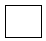 Email:	Yes 		No		My email address is ………………………………………….Text Message: Yes		No  	         My Mobile No is ………………………………………Internet Patient Access Facility: Yes		No  	         (E.g. ordering repeat prescriptions, booking appointments online and viewing my medical record)						Patient Signature: …………………………………..1 unit = 1 small glass of wine or 1 measure of spirit or ½ pint of beer or normal strength lager (4%). Beer or lager over 5% is 3 units per pint rather than 2 for normal strength beer or lager.After answering all 4 questions, if your score is 2 or less, then proceed to the next page. If your score is 3 or above, please continue to answer the following questions.We are required to record our patients’ ethnicity and main language spoken.Please note that a Summary Care Record which contains important information about any medicines you are taking, allergies you suffer from and any bad reactions to medicines that you have had will be created and shared when necessary with healthcare staff within the NHS to support your emergency care.  Should you not want a Summary Care Record you will need to complete an opt-out form which is available from the surgery.  Further information about the Summary Care Record can also be obtained from the surgery should you require it.  MedicationIf you are on regular medication, please bring your most recent repeat prescription slip from your previous Doctor, we will then arrange for these medications to be made available to you. Please ask the receptionist to explain our system for providing repeat prescriptions. Patient signature………………………………………………………………………………………………Thank you for completing this questionnaire.July 2020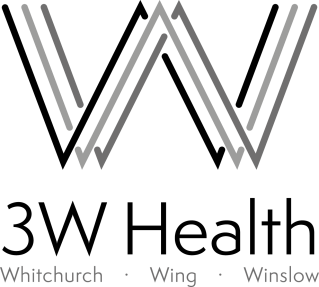 Patient Online: registration form Access to GP online servicesI wish to have access to the following online services (tick all that apply):Application for online access to my medical recordI wish to access my medical record online and understand and agree with each statement (please tick)For practice use only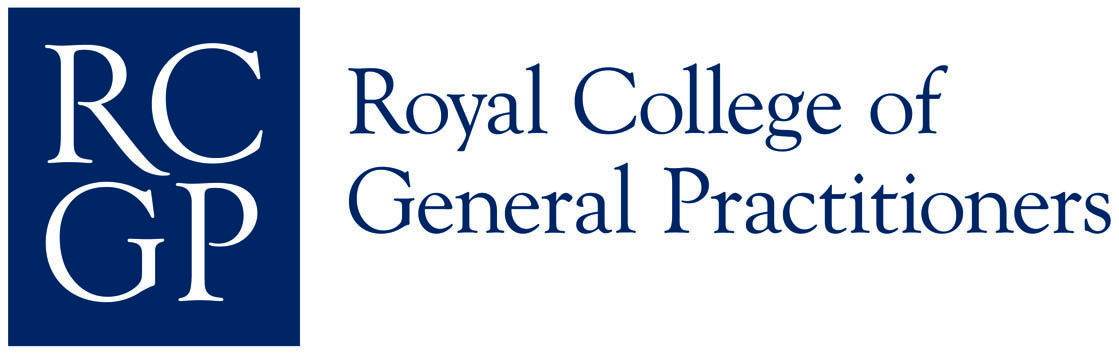 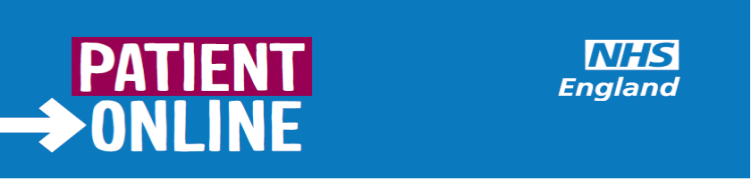 Patient Online: Records AccessPatient information leaflet ‘It’s your choice’Height:  ____  Feet  ____  Ins    /   ____ CmsWeight:  ____  Stone  ____  Lbs    /   ____  Kgs       Smoking status:          Current smoker            Ex smoker          Never smoked tobacco Alcohol intake per week on average?1 unit = 1 glass of wine or 1 measure of spirit or ½ pint of beer or normal strength lager.Are you a carer?          Yes / NoDo you have a carer?If yes, please provide details          Yes / NoFor a child under 16 years of age, please state the name of the school currently being attended.Have you had any major illnesses or operations?  If yes, please give details including dates.Have any family members had any of the following disease/illness? If so please state relationship.          Heart Attack……………………………          Diabetes…………………………………          High Blood Pressure…………………          Cancer……………………………………          Stroke……………………………………          Mental Illness………………………...          Asthma………………………………….          Epilepsy…………………………………Do you have any allergies?If yes, please specify        Yes/NoAre you Pregnant?        Yes/NoDo you hold a living will?        Yes/NoHave you appointed someone Power of Attorney?         Yes/NoAre you registered disabled?          Yes/ NoPlease list any medication you are currently takingPlease state any other information that you feel might help your doctorQuestionsScoring systemScoring systemScoring systemScoring systemScoring systemYour scoreQuestions01234Your scoreHow often have you had 6 or more units if female, or 8 or more if male, on a single occasion in the last year?NeverLess than monthlyMonthlyWeeklyDaily or almost dailyStop here if the answer is Never (0).Any other score please continue with the next three questions.Stop here if the answer is Never (0).Any other score please continue with the next three questions.Stop here if the answer is Never (0).Any other score please continue with the next three questions.Stop here if the answer is Never (0).Any other score please continue with the next three questions.Stop here if the answer is Never (0).Any other score please continue with the next three questions.Stop here if the answer is Never (0).Any other score please continue with the next three questions.Stop here if the answer is Never (0).Any other score please continue with the next three questions.How often during the last year have you failed to do what was normally expected from you because of your drinking?NeverLess than monthlyMonthlyWeeklyDaily or almost dailyHow often during the last year have you been unable to remember what happened the night before because you had been drinking?NeverLess than monthlyMonthlyWeeklyDaily or almost dailyHas a relative or friend, doctor or other health worker been concerned about your drinking or suggested that you cut down?NoYes, but not in the last yearYes, during the last yearQuestionsScoring systemScoring systemScoring systemScoring systemScoring systemYour scoreQuestions01234Your scoreHow often do you have a drink containing alcohol?NeverMonthlyor less2 - 4 times per month2 - 3 times per week4+ times per weekHow many units of alcohol do you drink on a typical day when you are drinking?1 -23 - 45 - 67 - 810+How often during the last year have you found that you were not able to stop drinking once you had started?NeverLess than monthlyMonthlyWeeklyDaily or almost dailyHow often during the last year have you needed an alcoholic drink in the morning to get yourself going after a heavy drinking session?NeverLess than monthlyMonthlyWeeklyDaily or almost dailyHow often during the last year have you had a feeling of guilt or remorse after drinking?NeverLess than monthlyMonthlyWeeklyDaily or almost dailyHave you or somebody else been injured as a result of your drinking?NoYes, but not in the last yearYes, during the last yearPlease State Your Main Spoken LanguageInterpreter Required?     Yes                    NoNameDate of birthAddressPostcodeEmail addressUsual GPTelephone numberMobile numberBooking appointments and requesting repeat prescriptionsAccessing my medical recordI have read and understood the information leaflet  provided by the practiceI will be responsible for the security of the information that I see or downloadIf I choose to share my information with anyone else, this is at my own riskI will contact the practice as soon as possible if I suspect that my account has been accessed by someone without my agreementIf I see information in my record that it not about me, or is inaccurate I will log out immediately and contact the practice the practice by telephone preferably after 2pmIf I have access to my child’s full record I understand that this will be switched off on my child’s 11th birthday and that access to appointments and prescriptions will not be available to me once they reach the age of 14.SignatureDateIdentity verified through(tick all that apply)Vouching Vouching with information in record    Photo ID Proof of residence Initials of verifierDateAccount Created          Details sent to patient                                        Details sent to patient                                        DateIf you wish to, you can now use the internet to book appointments with a GP, request repeat prescriptions for any medications you take regularly and look at your medical record online. You can also still use the telephone or call in to the surgery for any of these services as well.  It’s your choice.Being able to see your record online might help you to manage your medical conditions. It also means that you can even access it from anywhere in the world should you require medical treatment on holiday. If you decide not to join or wish to withdraw, this is your choice and practice staff will continue to treat you in the same way as before. In general this decision will not affect the quality of your care.You will be given login details, so you will need to think of a password which is unique to you.  This will ensure that only you are able to access your record – unless you choose to share your details with a family member or carer.The practice has the right to remove online access to services for anyone that doesn’t use them responsibly.It will be your responsibility to keep your login details and password safe and secure.  If you know or suspect that your record has been accessed by someone that you have not agreed should see it, then you should change your password immediately.If you can’t do this for some reason, we recommend that you contact the practice so that they can remove online access until you are able to reset your password.If you print out any information from your record, it is also your responsibility to keep this secure.  If you are at all worried about keeping printed copies safe, we recommend that you do not make copies at all. Before you apply for online access to your record, there are some other things to consider.Although the chances of any of these things happening are very small, you will be asked that you have read and understood the following before you are given login details.Things to considerThings to considerForgotten history There may be something you have forgotten about in your record that you might find upsetting. Abnormal results or bad news  If your GP has given you access to test results or letters, you may see something that you find upsetting to you. This may occur before you have spoken to your doctor or while the surgery is closed and you cannot contact them. Choosing to share your information with someone It’s up to you whether or not you share your information with others – perhaps family members or carers. It’s your choice, but also your responsibility to keep the information safe and secure.  Coercion If you think you may be pressured into revealing details from your patient record to someone else against your will, it is best that you do not register for access at this time.Misunderstood information Your medical record is designed to be used by clinical professionals to ensure that you receive the best possible care.  Some of the information within your medical record may be highly technical, written by specialists and not easily understood. If you require further clarification, please contact the surgery for a clearer explanation. Information about someone else If you spot something in the record that is not about you or notice any other errors, please log out of the system immediately and contact the practice as soon as possible.More informationFor more information about keeping your healthcare records safe and secure, you will find a helpful leaflet produced by the NHS in conjunction with the British Computer Society:‘Keeping your online health and social care records safe and secure’.